Hay quien asegura que el fin del mundo llegará cuando se caiga el pan de la mano que lleva el Santo que conversa con la Virgen situada en el tímpano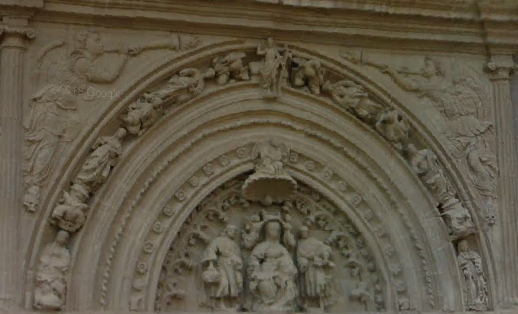 Debajo del convento de San Francisco y camino a la Catedral, podemos visitar esta pequeña plaza donde destaca un monolito en recuerdo de Miguel de Cervantes.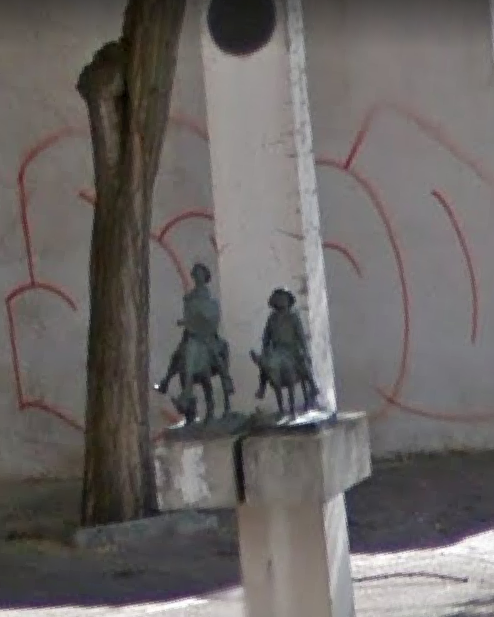 El templo en el que me encuentro se comenzó a construir a principios del s. XVII . Siendo un claro ejemplo del Neoclasicismo en España.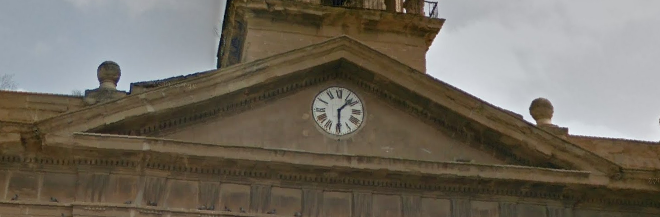 Si una fiesta has ido a celebrar de mí te has de acordar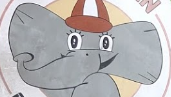 Cuando de tus ratos libres quieras disfrutar a mí me vendrás a visitar.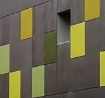 Cuando un medicamento necesites comprar esta es una de las farmacias que puedes visitar.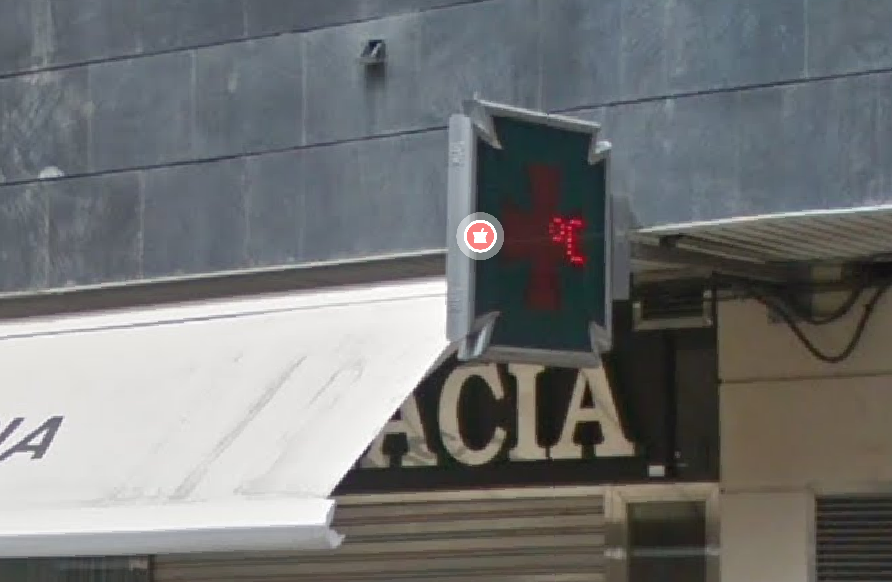 Si tu paladar quieres endulzar aquí puedes hacerlo disfrutar.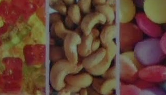 Nuestra función es alumbrar una de las principales calles de tu ciudad 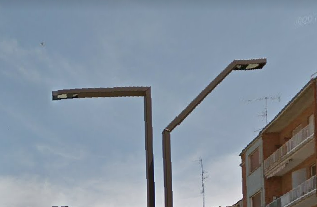 En el corazón del casco antiguo el busto de este importante señor encontrarás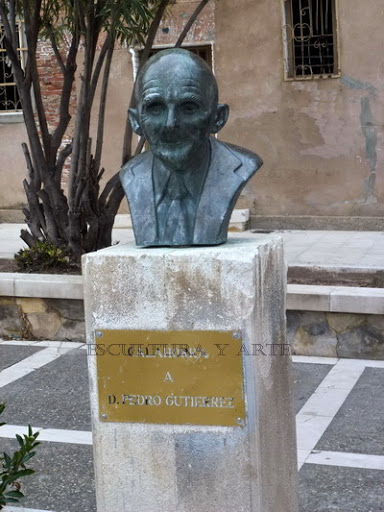 En mi mano sostengo una pieza realizada en resina de poliéster y fibra de vidrio.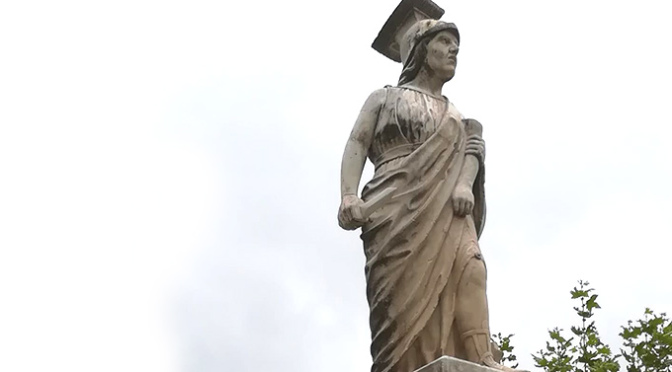 Largas tardes de verano a mi lado has pasado.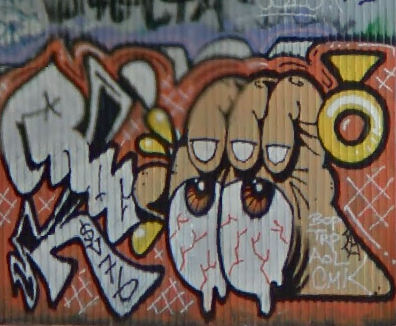 Aquí debes ir si un edificio quieres ver construir.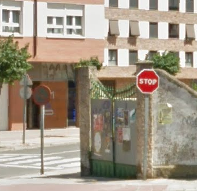 Si tus piernas quieres entrenar por aquí deberás pasar.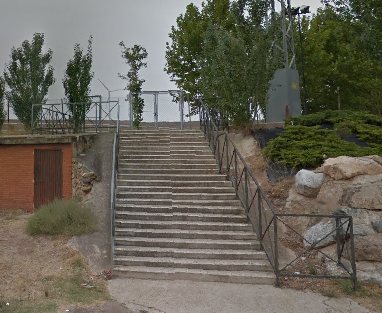 On an iron road I run very fast, and give a loud whistle when I reach the ...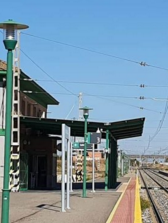 Caminando aquí llegarás, y uno de los riojanos más ilustres de la antigüedad encontrarás. (Nacido en Calahorra)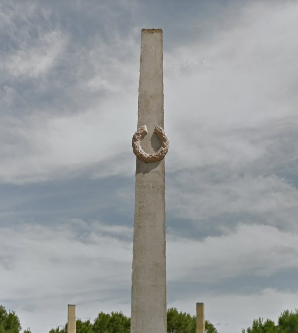 En un sitio lleno de paz y tranquilidad, donde abunda el silencio me encontrarás.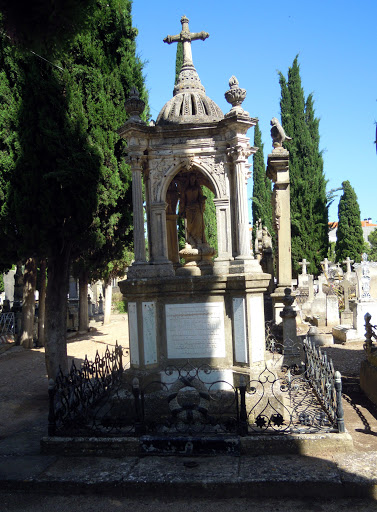 Trabajando sin descanso nuestros alimentos van sacando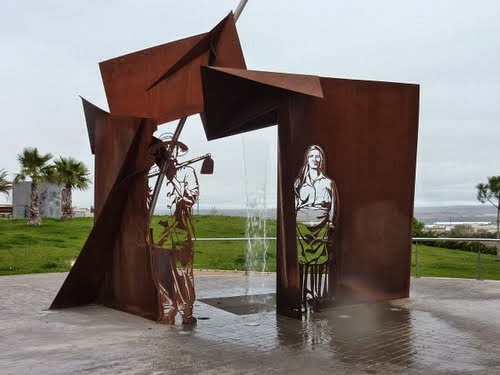 Si lo alto del edifico quieres mirar al cielo tendrás que apuntar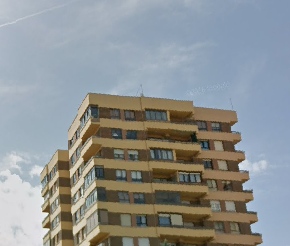 En el casco antiguo está…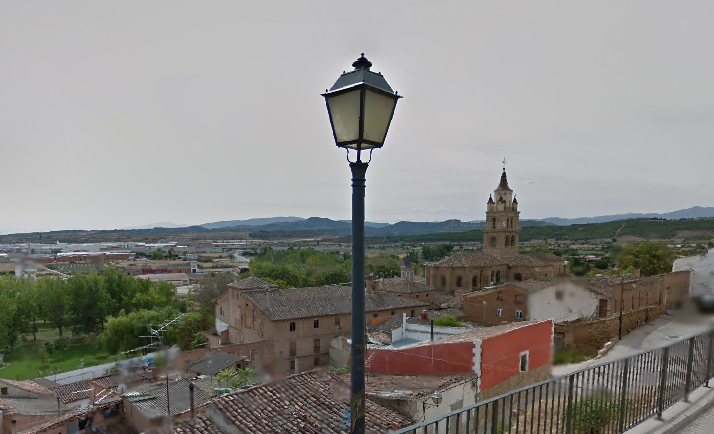 Si entre 3 y 12 años tienes en este colegio estudiar puedes.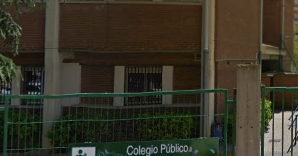 